LA SAG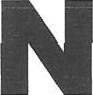 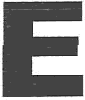 Commune de BRIANÇONNET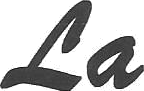 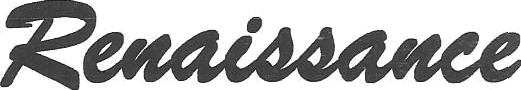 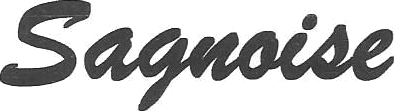 organiseSamedi 1er juillet 12 0	challenge de pétanque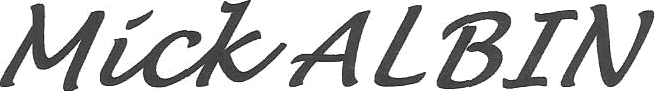 12 h 00	Pan bagnat, buvette...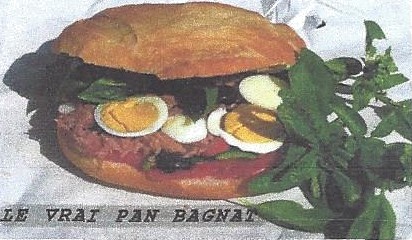 14 h 30 : Concours de pétanque, en doublettes choisies.100,00 € de prixDotation 	RG matériaux et BESSI rénovationà Puget sur Argens (83) 20 h 30	Repas amical sous chapiteau 17 € /pers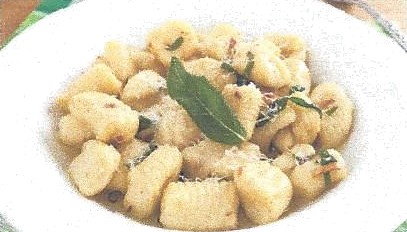 22 h 30 : Soirée dansante avec DJ  LAURE et BENOIT Réservation obligatoire sans tarder au  06 67 62 50 09